Beer Hall PutschHitler's vitriolic beer-hall speeches began attracting regular audiences. Early followers included army captain Ernst Rohm, the head of the Nazi paramilitary organization, the Sturmabteilung (SA), which protected meetings and frequently attacked political opponents.On November 8, 1923, Hitler and the SA stormed a public meeting of 3,000 people at a large beer hall in Munich. Hitler announced that the national revolution had begun and declared the formation of a new government. After a short struggle including 20 deaths, the coup, known as the "Beer Hall Putsch," failed.Hitler was arrested three days later and tried for high treason. He served a year in prison, during which time he dictated most of the first volume of Mein Kampf ("My Struggle") to his deputy, Rudolf Hess. The book laid out Hitler's plans for transforming German society into one based on race.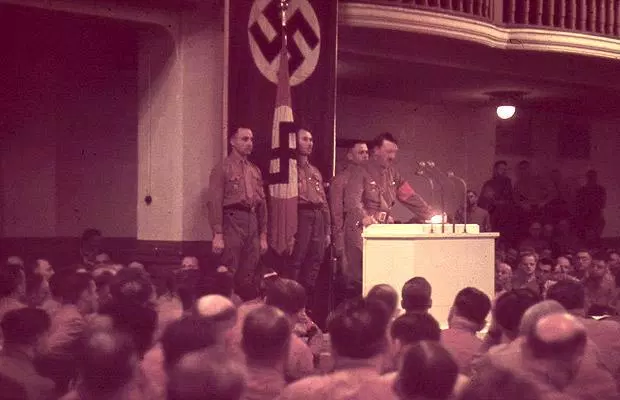 